Süreç Adı: Muhaberat SüreciSürecin Sorumlusu: Muhaberat  sorumlusuSürecin Uygulayıcıları: Muhaberat  PersoneliSürecin Amacı ve Kısa Özeti: ESOGÜ ve Kampüsleri (Tıp Fakültesi Eğitim ve Uygulama hastanesi hariç) içerisinde kurulu büyük ve küçük ofis tipi telefon santralleri ile bu  santrallere ait telefon dağıtım şebekeleri ve bina içi telefon tesisatlarında çeşitli nedenlerden dolayı meydana gelen arızaların en kısa sürede haberleşmeyi kesintiye uğratmadan ıslah edilmesi ve düzeltici bakımının yapılması, çıkması muhtemel arızaların ise önüne geçilebilmesi için tedbir olarak koruyucu bakımlarının yapılarak servis kalitesinin artırılması, haberleşmenin kesintisiz devamı, haberleşme gizliliğinin sağlanması, kurulu sistemlere ilave, genişleme için proje geliştirilmesi, sistemin işletilmesi ve işletme yönünden her türlü malzeme ve demirbaş malzemenin temini yönünde ( talep, araştırma, fizibilite) ön hazırlık yapılması ve yürütülmesi.Sürecin Girdileri: Akademik ve idari birimlerin yazılı, sözlü talepleri, santral ve şebeke kayıtları, işletme mevzuatı, demirbaş mal ve malzemeler, gelen ve giden evrak.İş ve İşlemler:Santralların bakım ve işletmesinin yapılmasıTelefon şebekesinin bakım ve işletmesinin yapılmasıBina içi telefon tesisatının bakım ve işletmesinin yapılmasıTelefon arızalarının giderilmesiTahsis edilen dahili telefonların bağlantı işlemlerinin yapılmasıHarici telefonların bağlantı işlemlerinin yapılmasıKullanıcıların demirbaş ve sarf malzemelerin talep ve kullanımıÇıktıları: Müşteri memnuniyeti, müşteri isteklerini karşılama, işlemi tamamlanmış doküman ve kayıtlar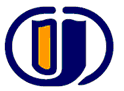 ESKİŞEHİR OSMANGAZİ ÜNİVERSİTESİ-SÜREÇ EL KİTABIİDARİ VE MALİ İŞLER DAİRE BAŞKANLIĞI MUHABERAT İŞ SÜRECİDoküman No:Yayın Tarihi : 15 Haziran 2011Revizyon Tarihi :28.03.2016Revizyon No      :1ESKİŞEHİR OSMANGAZİ ÜNİVERSİTESİ-SÜREÇ EL KİTABIİDARİ VE MALİ İŞLER DAİRE BAŞKANLIĞI MUHABERAT İŞ SÜRECİİDARİ VE MALİ İŞLER DAİRE BAŞKANLIĞI MUHABERAT İŞ SÜRECİDoküman No:Yayın Tarihi :15 Haziran 2011Yayın Tarihi :15 Haziran 2011Revizyon Tarihi :Revizyon No      :Revizyon Tarihi :Revizyon No      :SorumlularSorumlularİş Akışıİş AkışıKayıt/Dokümanİlgili Birimlerİdari ve Mali İşler  Daire Başkanıİlgili Birimlerİdari ve Mali İşler  Daire BaşkanıGelen Giden EvrakMuhaberat Personeliİdari ve Mali İşler Daire BaşkanıMuhaberat Personeliİdari ve Mali İşler Daire BaşkanıKayıt Defteri TutanakMuhaberat personeliİdari ve Mali İşler Daire BaşkanıMuhaberat personeliİdari ve Mali İşler Daire BaşkanıKayıt Defteri TutanakMuhaberat PersoneliMuhaberat PersoneliKayıt Defteri TutanakMuhaberat personeliMuhaberat personeliKayıt Defteri TutanakMuhaberat PersoneliMuhaberat PersoneliKayıt Defteri TutanakMuhaberat PersoneliMuhaberat PersoneliKayıt Defteri TutanakMuhaberat PersoneliMuhaberat PersoneliKayıt Defteri Tutanak